12 сентября  2018 года в МБОУ СОШ №14 г.Азова проведено большое мероприятие для первоклассников «Посвящение первоклассников в пешеходы». Целью  его проведения является профилактика  ДДТТ  . Мероприятие с участием инспектора ГИБДД Г.А.Правдюкова  и представителей  инициативной группы «Родительский патруль» проходило ,как ролевая игра и вызвало восторг у первоклассников. 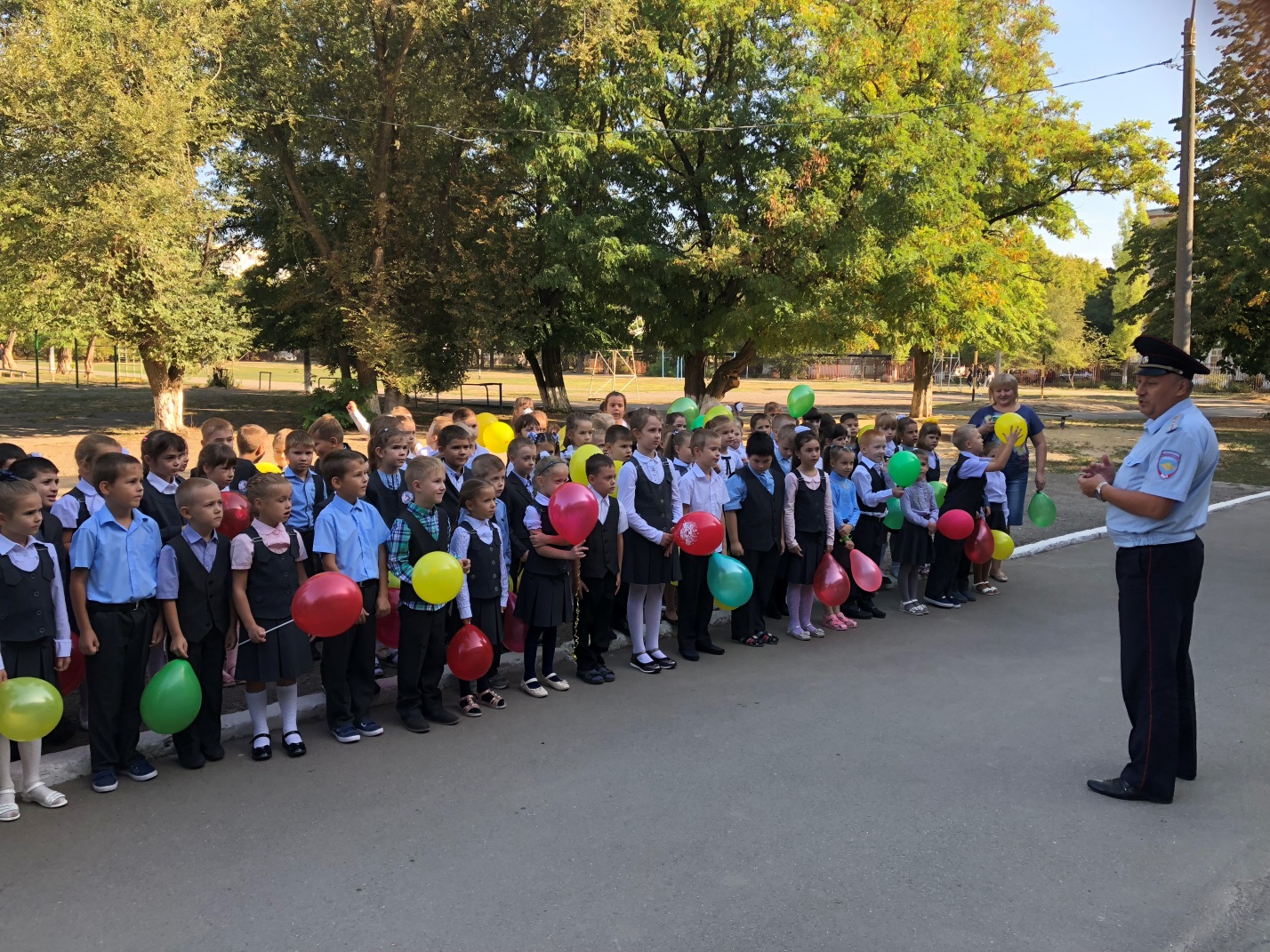 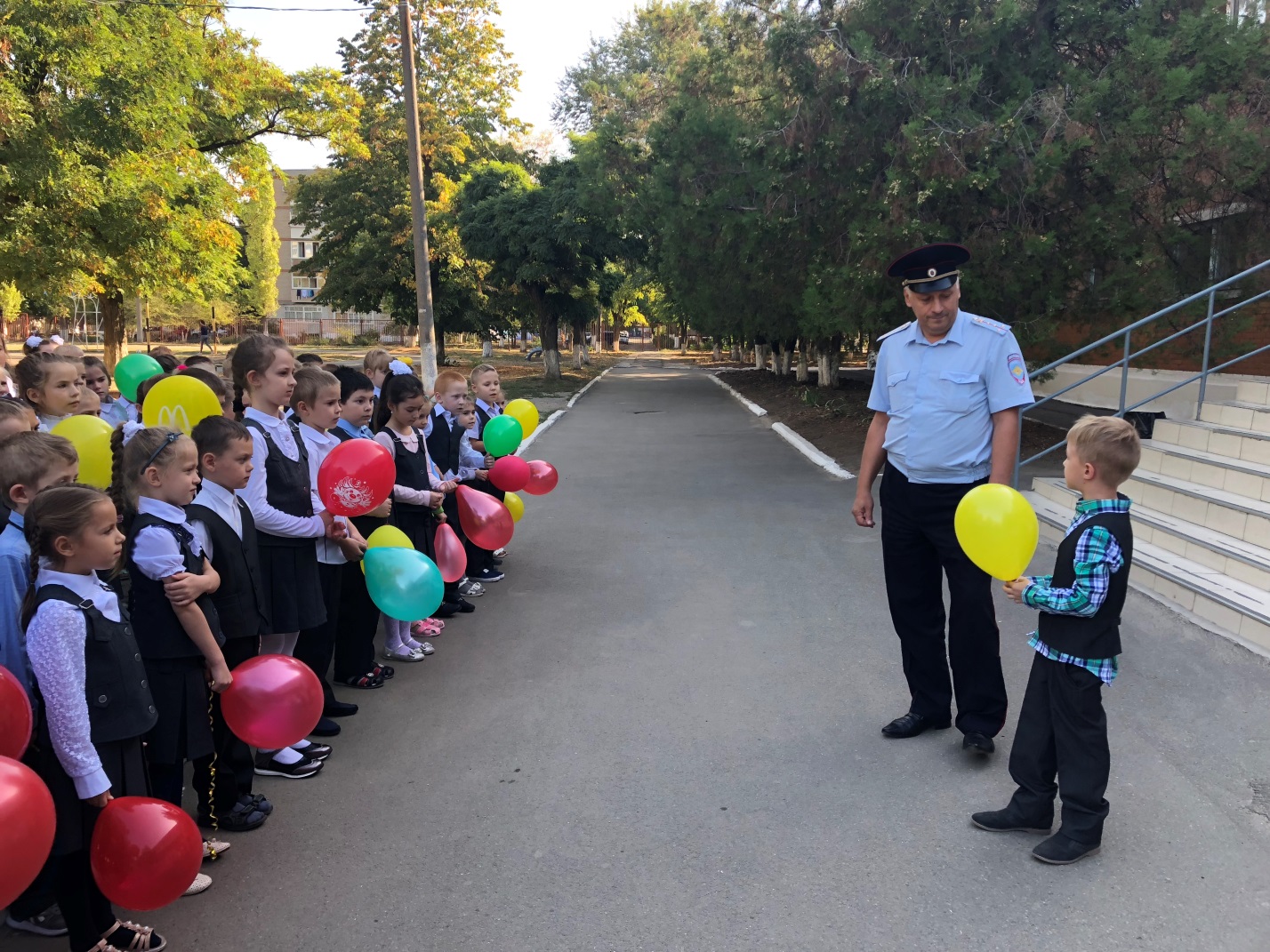 .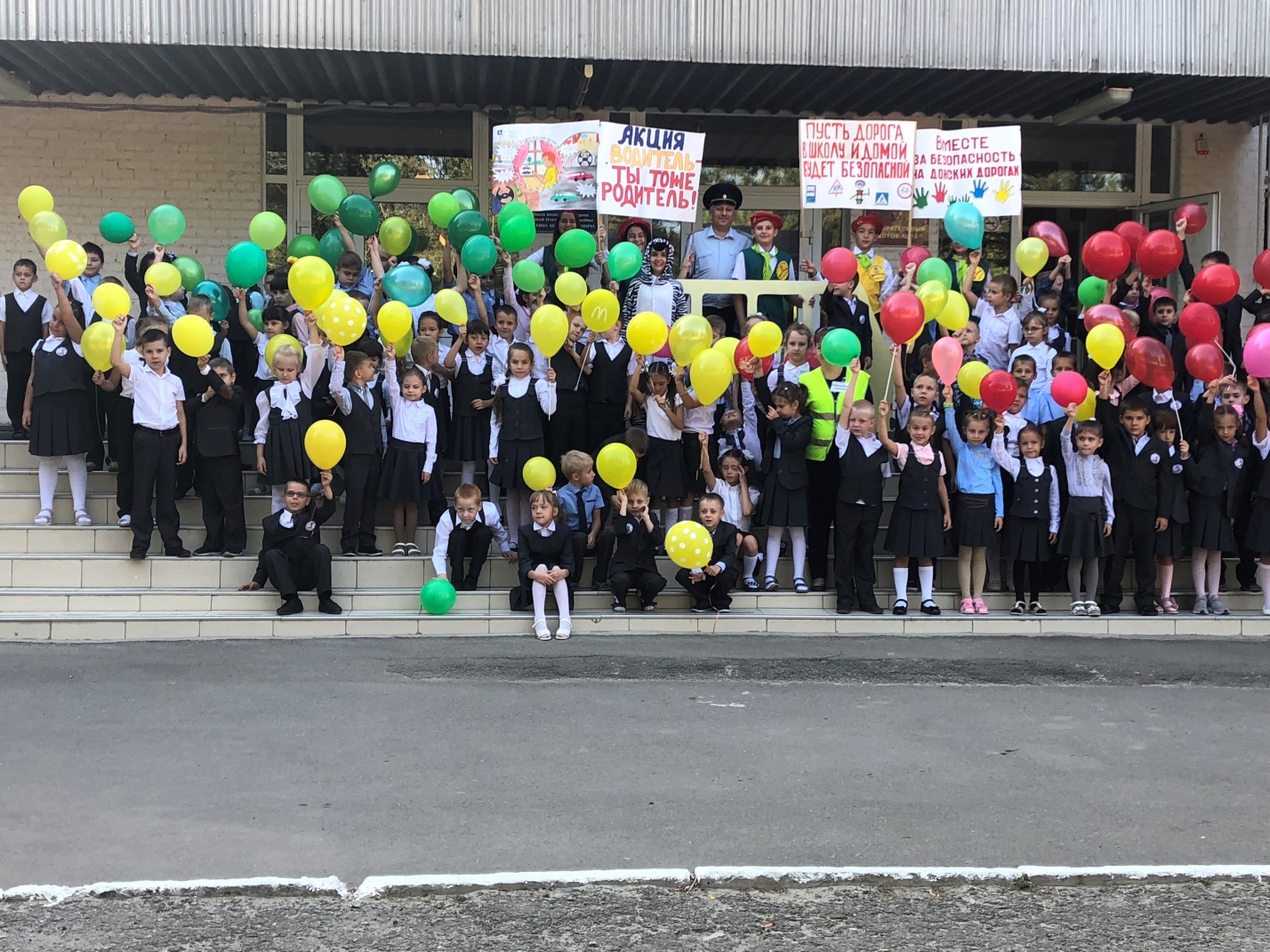 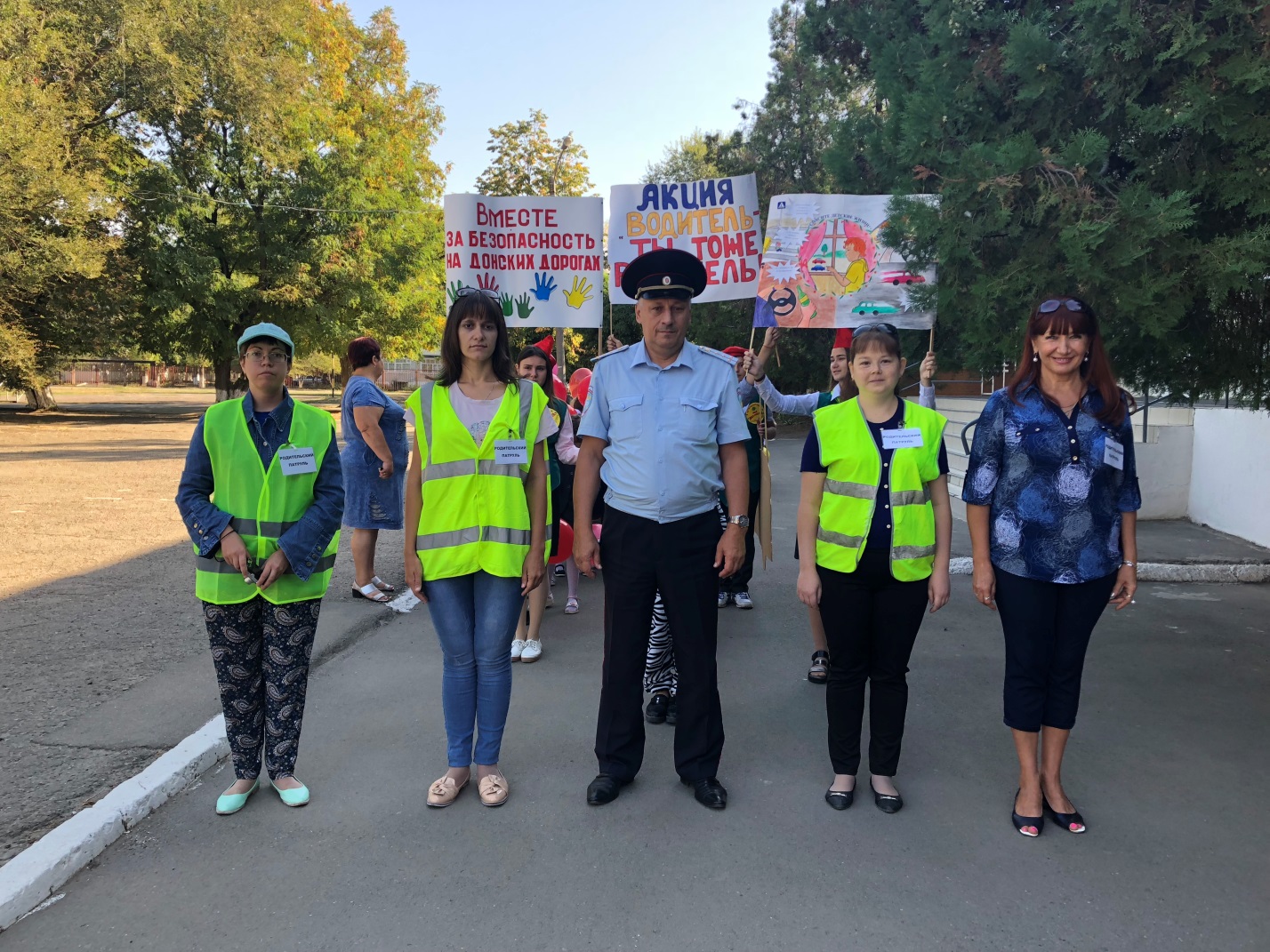 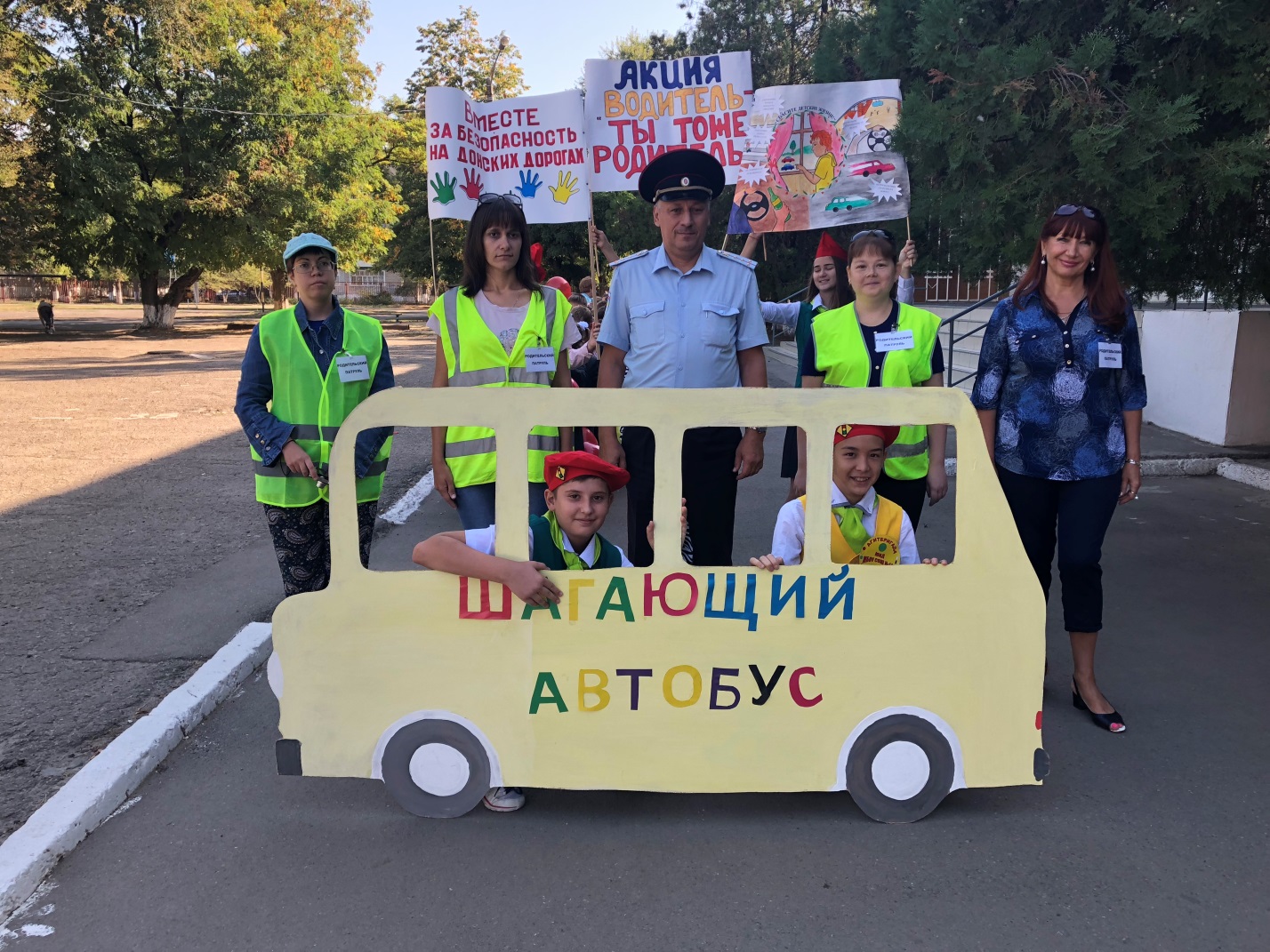 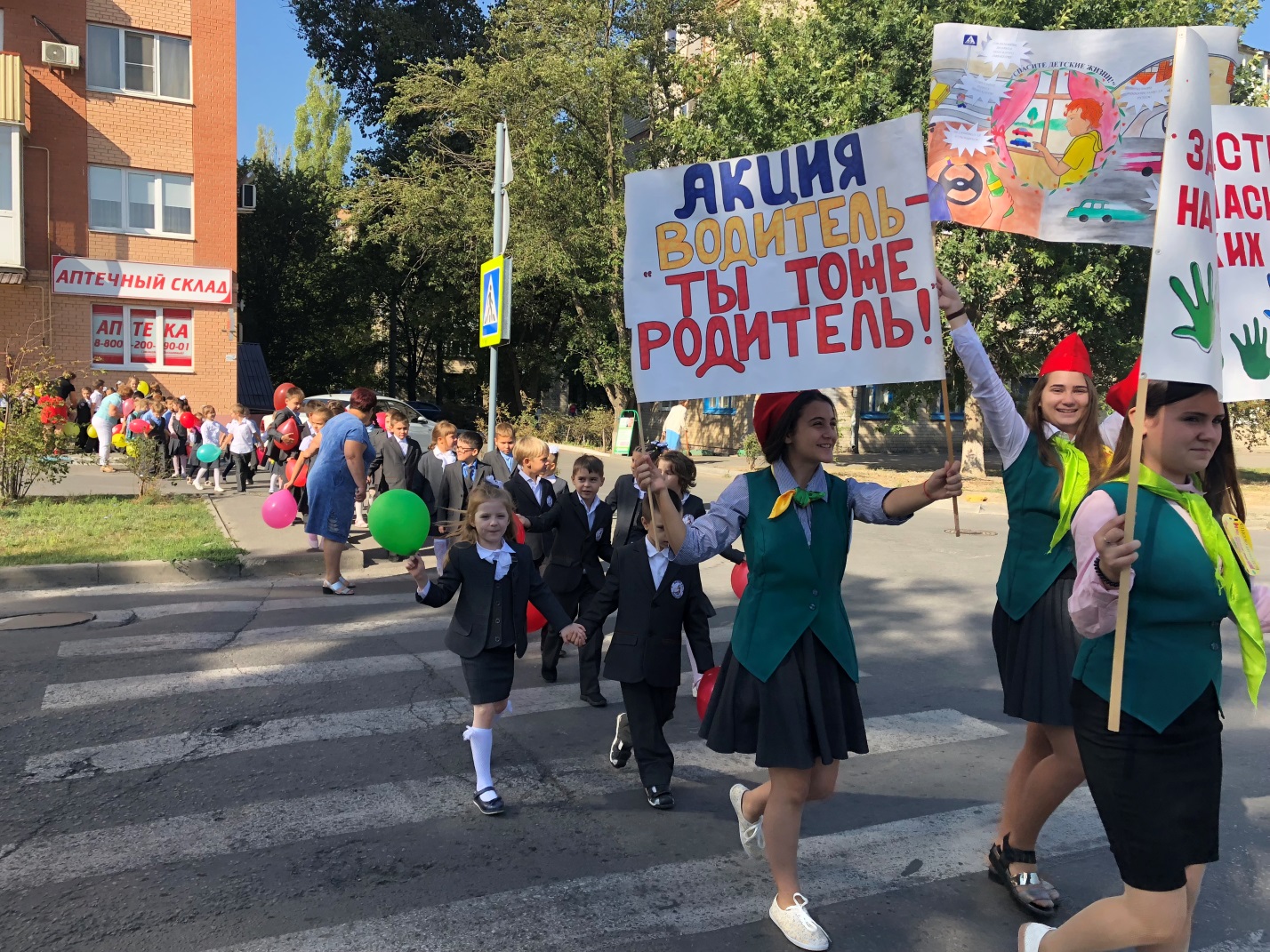 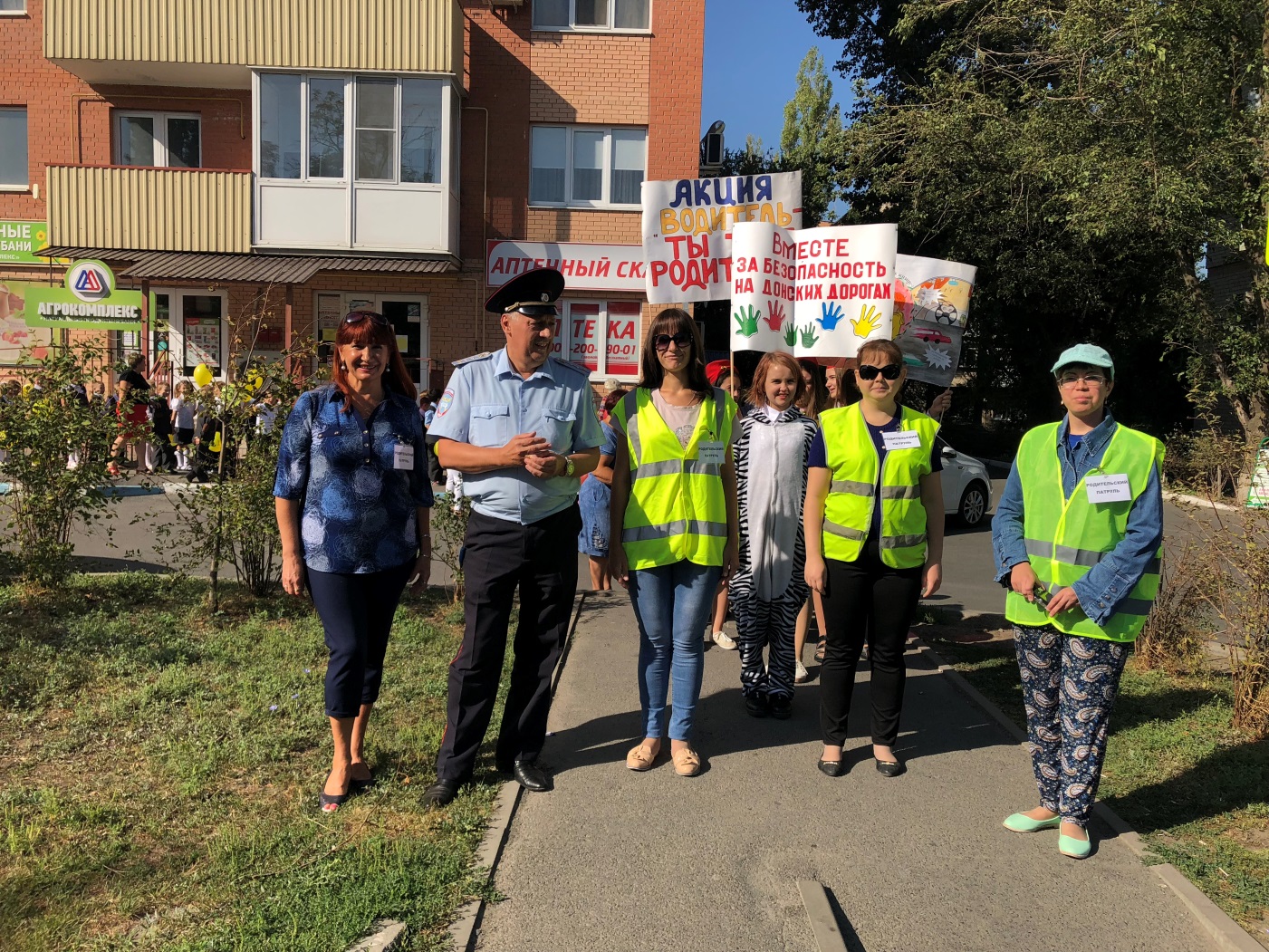 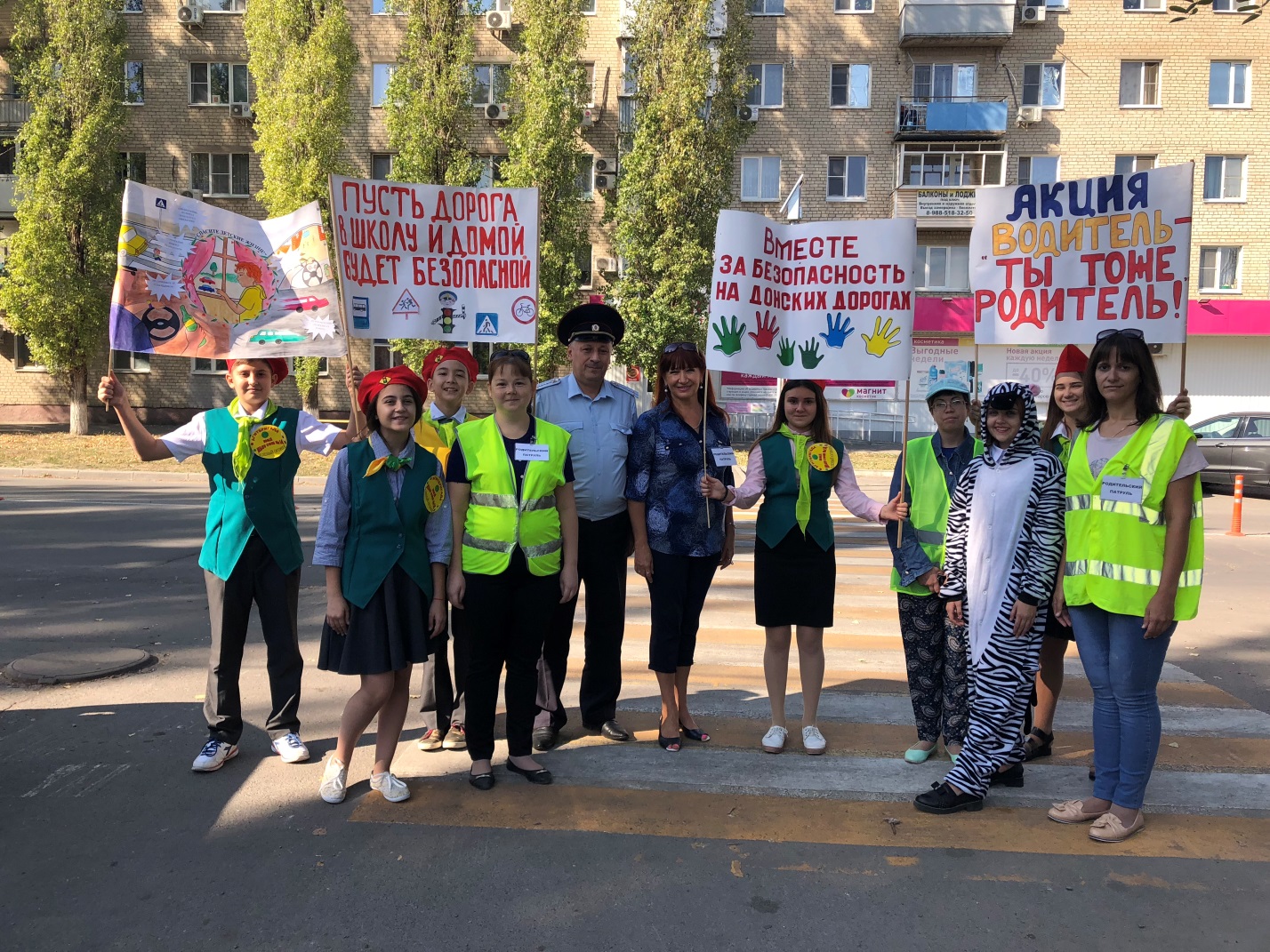 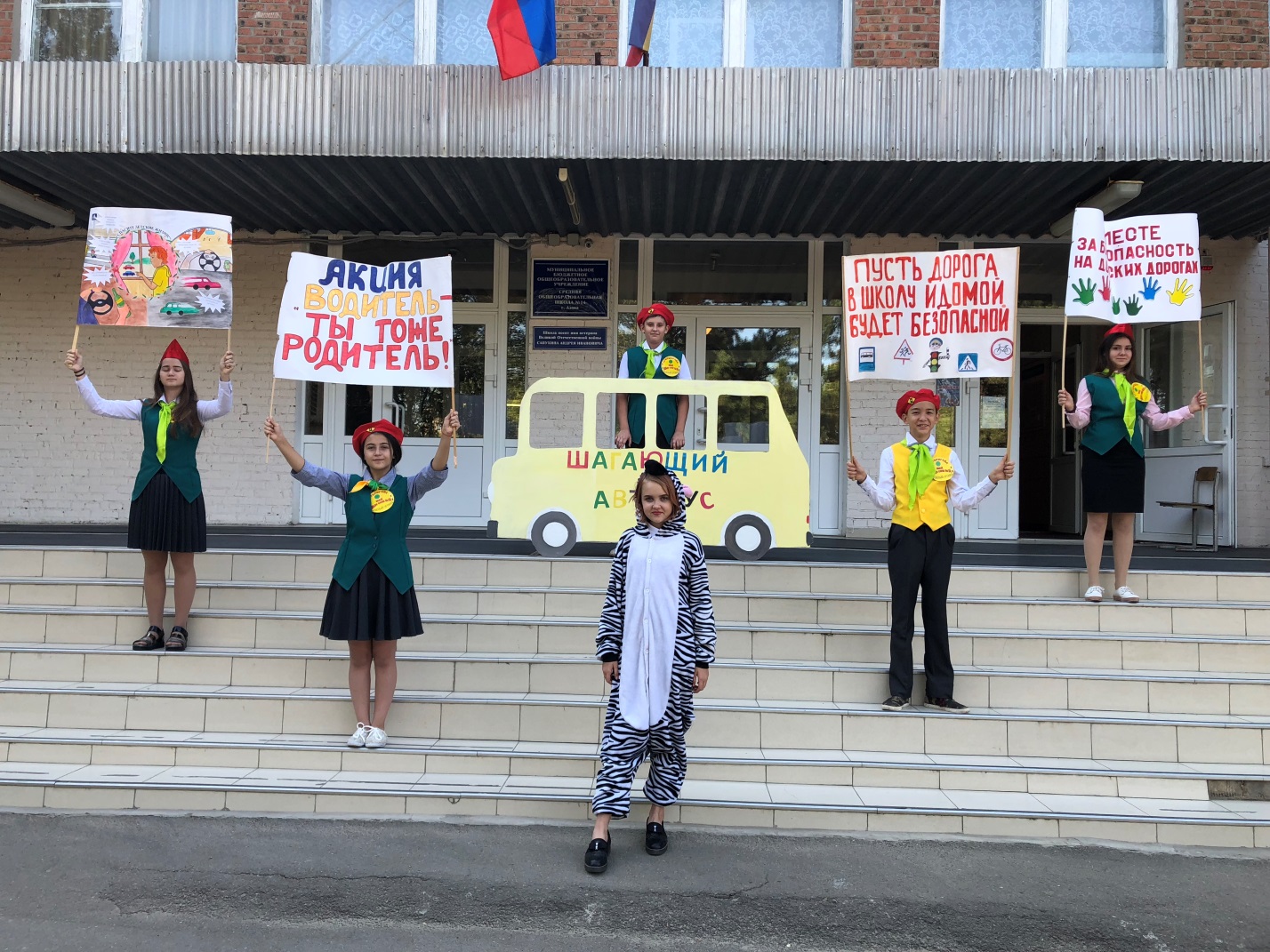 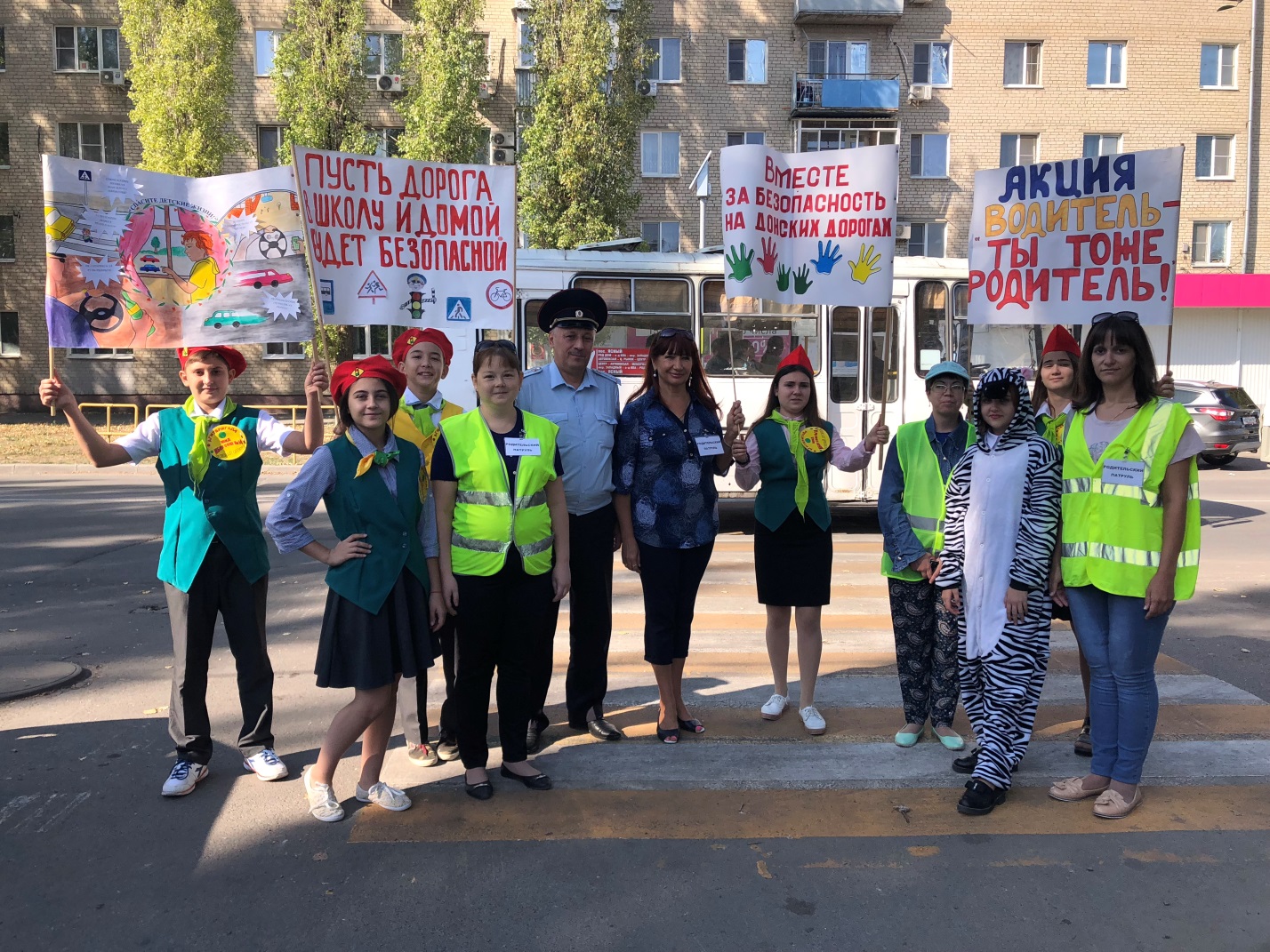 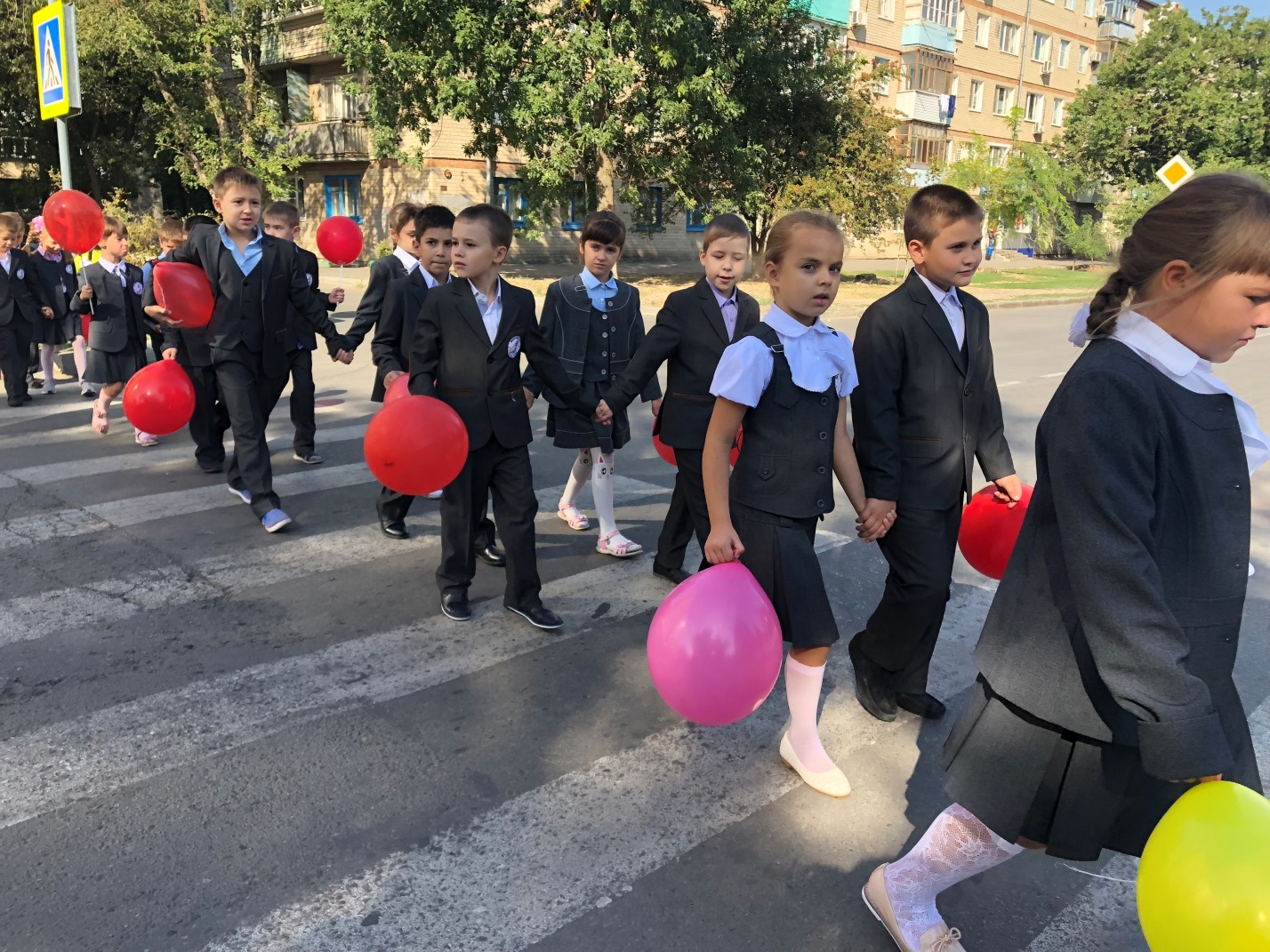 